English Pear & FreesiaHarmful to aquatic life with long lasting effects Avoid release to the environment. Dispose of contents/container to approved disposal site, in accordance with local regulations.Contains Geraniol (3,7-Dimethyl-2,6-octadien-1-ol) , Iso E super (Octahydro-2,3,8,8-tetramethyl-2-acetonaphthone) and Geranyl acetate. May produce an allergic reaction.Contains Geraniol (3,7-Dimethyl-2,6-octadien-1-ol) , Iso E super (Octahydro-2,3,8,8-tetramethyl-2-acetonaphthone) and Geranyl acetate. May produce an allergic reaction.Contains Geraniol (3,7-Dimethyl-2,6-octadien-1-ol) , Iso E super (Octahydro-2,3,8,8-tetramethyl-2-acetonaphthone) and Geranyl acetate. May produce an allergic reaction.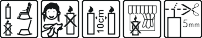 Your business Name, Address Line 1, Town/City, Postcode Tel: 01234 567890123g Net WeightYour business Name, Address Line 1, Town/City, Postcode Tel: 01234 567890123g Net WeightYour business Name, Address Line 1, Town/City, Postcode Tel: 01234 567890123g Net Weight